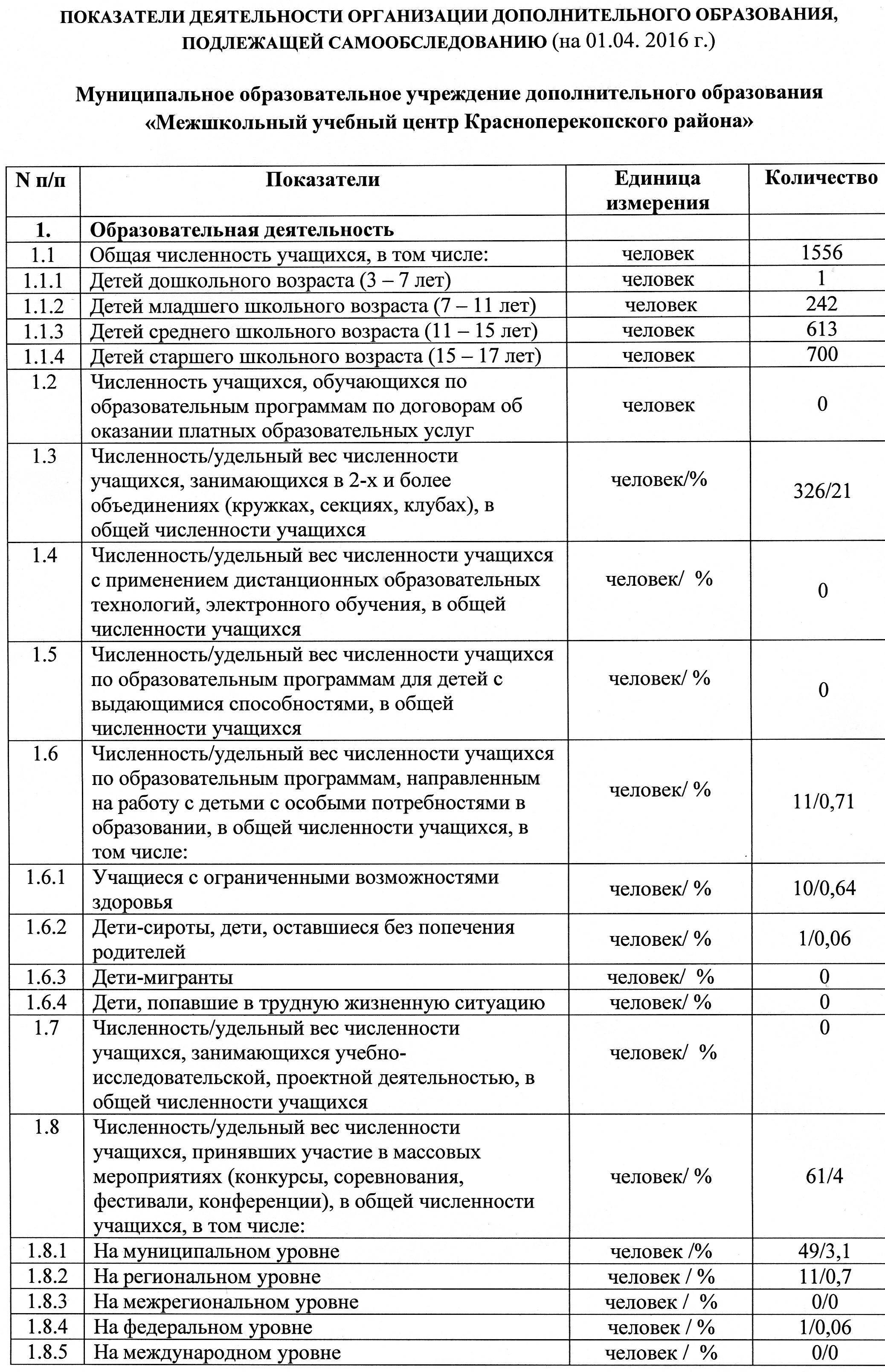 \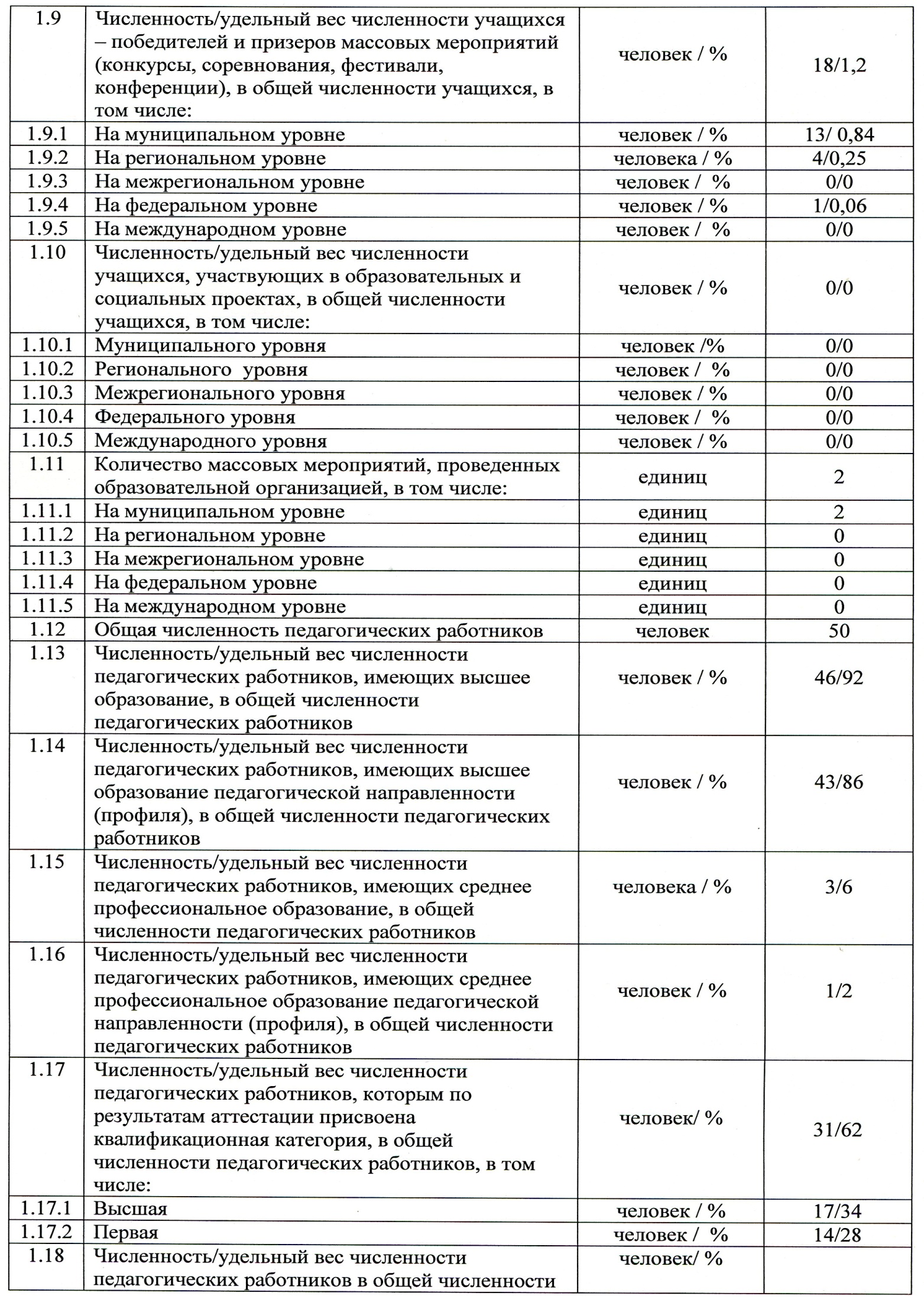 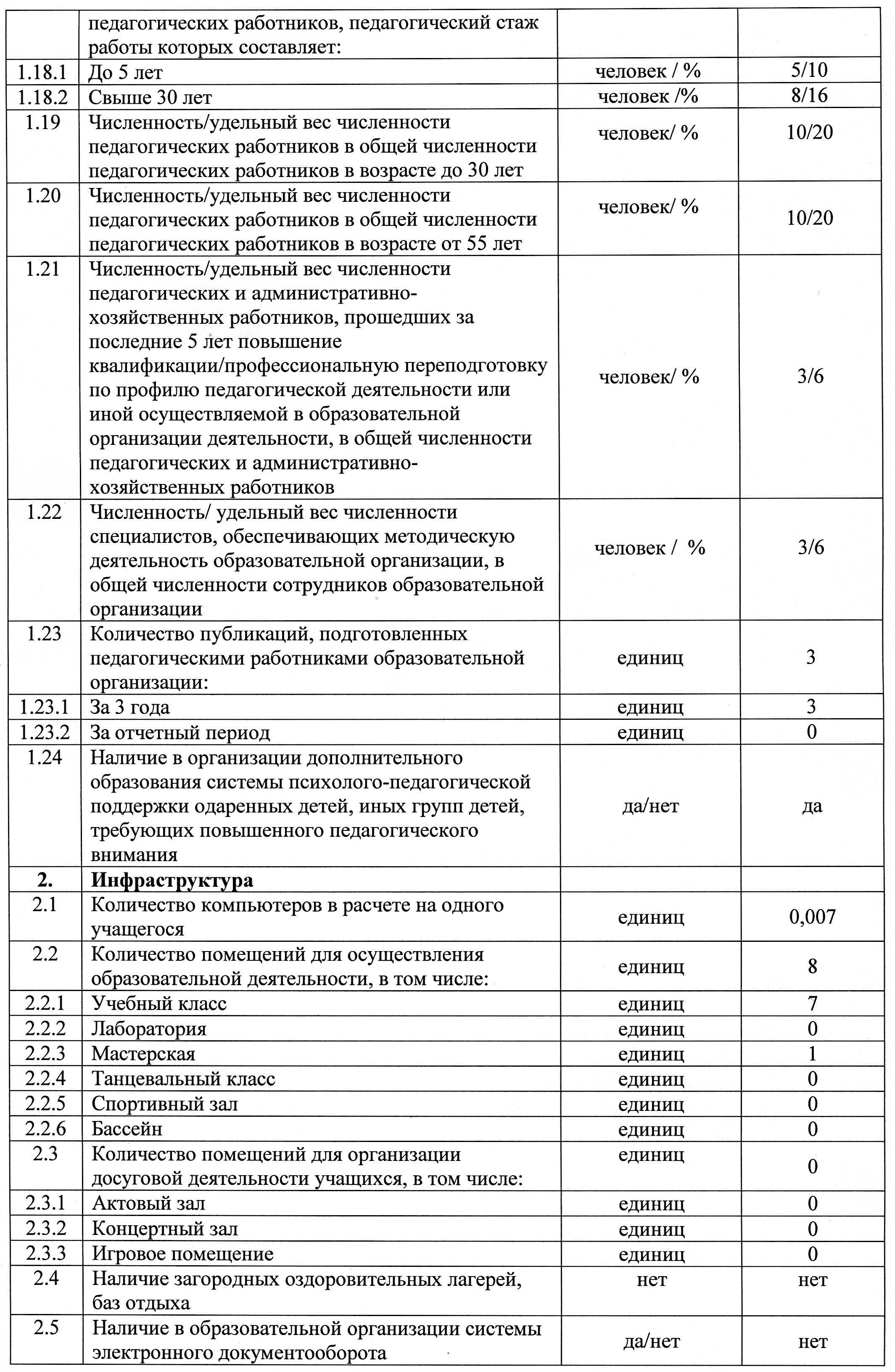 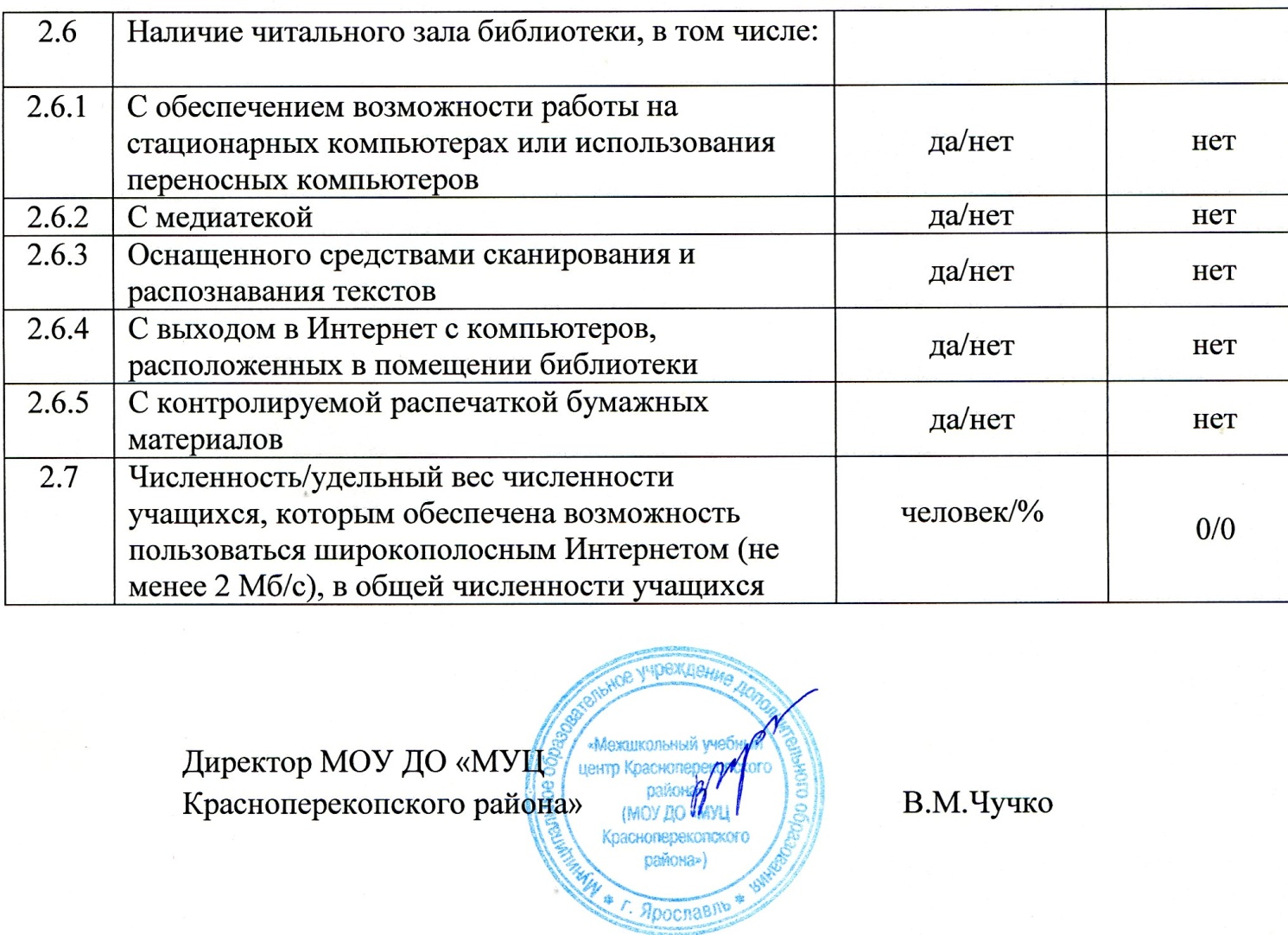 